ОТЧЕТУПРАВЛЯЮЩЕЙ ОРГАНИЗАЦИИ ООО «ЭНЕРГОПРОГРЕСС»О ВЫПОЛНЕНИИ ДОГОВОРА УПРАВЛЕНИЯ МНОГОКВАРТИРНЫМ ДОМОМ№ 60 по ул. Амосова	ЗА ОТЧЕТНЫЙ ПЕРИОДс 01.01.2016 года по 31.12.2016 года.I. Общие сведения о многоквартирном домеII. Техническое состояние общего имущества многоквартирного домаIII. Отчет по затратам на содержание и текущий ремонт общего имущества жилого дома за 2016 г.IV. Отчет о движении денежных средств за отчетный периодV. Аренда общего имущества МКДГенеральный директор ООО «Энергопрогресс»  __________________   С. В. Данилович_______________________                                                                                                                                                          ЭП генеральный директор Данилович С.В., ООО «Энергопрогресс»Подробнее с отчетом управляющей организации ООО «Энергопрогресс» о выполнении договора управления многоквартирным домом в 2016 году Вы можете ознакомиться на сайте: 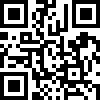 http://energoprogress54.ruПриложение № 1ПЕРЕЧЕНЬобязательных работ и услугпо содержанию и ремонту общего имущества собственников помещений в многоквартирных домахпо ул. Амосова 60в 2016 г.1.Адрес многоквартирного домаул. Амосова 602.Год постройки19753.Год последнего капитального ремонтанет4.Количество этажей55.Количество подъездов66.Количество квартир907.Строительный объем16254м38.Площадь подвала892м29.Площадь жилых помещений3721,41м210.Уборочная площадь лестниц572м211.Уборочная площадь других помещений общего пользования1864м212.Площадь земельного участка3900м2№ п/пНаименование конструктивных элементовОписание элемента(материал, конструкция)Техническое состояние1.Фундаментленточный монолитныйудовлетворительное2.Цокольштукатуркаудовлетворительное3.Капитальные (несущие) стены:Капитальные (несущие) стены:Капитальные (несущие) стены:3.1Наружныестеновые панелиТребуется ремонт межпанельных швов – 50 м3.2Внутренниеж/б плитыудовлетворительное4.Балконыбетон, 72 шт.Требуется ремонт 2 шт.5.Перекрытияж/б плитыудовлетворительное6.Крыша, кровляж/б плиты 1002 м2, плоская с неорганизованным водостокомТребуется герметизация стыков кровельных плит – 540 м7.Места общего пользования:Места общего пользования:Места общего пользования:7.1Крыльца бетон, 6 шт.Требуется ремонт 2 шт.7.2Лестницыбетонудовлетворительное7.3Полыбетонудовлетворительное7.4Окнадеревянные, 48 шт.Требуется окраска 48 шт.7.5Дверидеревянные, 6 шт.удовлетворительное7.5Двериметаллические, 6 шт.удовлетворительное8.Отделка:Отделка:Отделка:8.1Внутренняяизвестковая и масляная окраскаудовлетворительное8.2Наружнаянет10.Внутридомовые инженерные коммуникации:Внутридомовые инженерные коммуникации:Внутридомовые инженерные коммуникации:10.1ОтоплениестальТребуется:восстановление теплоизоляции – 400 м;замена крана шарового – 70 шт;замена задвижки – 8 шт;замена грязевиков – 2 шт;установка общедомовых приборов учёта10.2Горячее водоснабжениестальТребуется:восстановление  теплоизоляции – 520 м;замена обратного клапана  – 1 шт;замена задвижки – 2 шт;замена крана шарового – 48 шт;установка общедомовых приборов учёта10.3Холодное водоснабжениестальТребуется:восстановление  теплоизоляции – 250 м;замена крана шарового - 24 шт10.4Водоотведениечугунудовлетворительное10.5ЭлектроснабжениеалюминийТребуется: установка общедомового электросчетчикаПеречень работ и услугНачисления за отчетный периодПлановые удельные затраты, руб./м2Фактические затраты, подтвержденные актами выполненных работ (услуг) за отчетный период, руб.Разница (руб.) 1. Работы и услуги по содержанию 1 398 863,68   30,29   1 523 777,16   - 124 913,48    2. Работы по текущему ремонту 269 913,83   5,84   276 493,80   - 6 579,97    ВСЕГО работ по содержанию и ремонту 1 668 777,51   36,13   1 800 270,96   - 131 493,45   Наименование статей доходов и расходовСодержание и текущий ремонт общего имущества (руб.)Содержание и текущий ремонт общего имущества (руб.) 1. Долг (-) или остаток (+) на начало года - 90 400,07    2. Начислено 1 668 777,51    2.1. собственникам и нанимателям жилых помещений 1 668 777,51    3. Оплачено 1 329 396,31    3.1. собственниками и нанимателями жилых помещений (приватизированное жилье и договоры найма) 1 309 953,19    3.2. собственниками жилых помещений (Муниципалитет, МО РФ) 19 443,12    3.2.2. за незаселенные жилые помещения (Муниципалитет) 19 443,12    4. Выполнено работ (оказано услуг) всего на 1 800 270,96   4.1. собственникам и нанимателями жилых помещений1 800 270,96    5. Остаток на конец отчетного года                                                                                         ("-" - перевыполнено работ ;   "+" - недовыполнено работ) - 221 893,52   с учетом остатка на начало периода 6. Задолженность на конец отчетного года 511 193,14   с учетом долга на начало периода 6.1.  переходящая задолженность 2015г. 171 811,94    6.2. собственников и нанимателей жилых помещений (приватизированное жилье и договоры найма) 69 299,17    6.3. собственников жилых помещений (Муниципалитет, МО РФ) 270 082,03    6.3.1. задолженность из-за разницы в тарифах 265 412,40    6.3.2. задолженность по незаселенным жилым помещениям 4 669,63   1. Переходящая задолженность 2015г. 51 393,10   2. Начислено 99 613,65   3. Оплачено 51 524,48   4. Задолженность на конец отчетного года 4. Задолженность на конец отчетного года 99 482,27   №п/пОбщая площадь помещений   (м2)Общая площадь помещений   (м2)3 848,533 848,53Отчет за 2016 годОтчет за 2016 год№п/п- площадь жилых помещений   (м2)- площадь жилых помещений   (м2)3 848,533 848,53Отчет за 2016 годОтчет за 2016 год№п/пПеречень обязательных работ и услугУсловия  выполнения  работ, оказания услугСтоимостьработ и услуг:Стоимостьработ и услуг:Стоимостьработ и услуг:Стоимостьработ и услуг:№п/пПеречень обязательных работ и услугУсловия  выполнения  работ, оказания услугВ год, руб.За 1 м2, руб. в месяцВ год, руб.За 1 м2, руб. в месяц1Техническое обслуживание внутридомового инженерного оборудования и конструктивных элементов зданийПроведение технических осмотров, профилактический ремонт и устранение незначительных неисправностей в системах отопления, водоснабжения, водоотведения, электроснабжения и конструктивных элементах здания. Ремонт, регулировка, наладка и испытание систем центрального отопления. Ремонт и консервация поливочных систем. Укрепление трубопроводов, мелкий ремонт изоляции, протирка и смена перегоревших лампочек и выключателей в помещениях общего пользования, лестничных клеток, чердаках, уличном освещении. Смена и восстановление разбитых стекол в помещениях общего пользования; ремонт и укрепление тамбурных дверей; проверка состояния и восстановление продухов в цоколях здания, очистка кровли от мусора, грязи, снега, сосулек и т.д.365 302,47   7,91   365 302,47   7,91   2Санитарное содержание помещений общего пользованияСанитарное содержание помещений общего пользования230 449,98   4,99230 449,98   4,99   3Уборка земельного участка, входящего в состав общего имущества домаУборка земельного участка, входящего в состав общего имущества дома321 429,23   6,96321 429,23   6,96   4Дератизация  Ежемесячно2 309,12   0,05   2 309,12   0,05   5Вывоз и утилизация ТБО Ежедневно84 513,72   1,8384 513,72   1,83   6Вывоз и утилизация КГОПо мере необходимости52 647,89   1,1452 647,89   1,14   7Использование механизированной техники (автовышка, фронтальный погрузчик, МКСМ - многоцелевая коммунально-строительная машина) Не менее 2-х раз в месяц 32 327,65   0,70   32 327,65   0,70   8Услуги по эксплуатации и техническому обслуживанию узла учета холодного водоснабженияЕжемесячно17 087,47   0,37   17 087,47   0,37   ВСЕГО стоимость работ и услуг по содержанию общего имущества в МКДВСЕГО стоимость работ и услуг по содержанию общего имущества в МКДВСЕГО стоимость работ и услуг по содержанию общего имущества в МКД1 106 067,52   23,951 106 067,52   23,95   9Управление многоквартирным домомПланирование работ по текущему содержанию общего имущества многоквартирного дома, планирование финансовых и технических ресурсов; осуществление систематического контроля над качеством услуг, работ подрядчиков и за исполнением иных договорных обязательств; оплата работ и услуг подрядчиков в соответствии с заключенными договорами, взыскание задолженности по оплате ЖКУ, ведение технической документации, работа с населением в т.ч. рассмотрение обращений и жалоб по качеству обслуживания и др.110 837,66   2,40110 837,66   2,40   10Непредвиденный, в т.ч. аварийный ремонтПостоянно на системах водоснабжения, теплоснабжения, канализации, энергообеспечения181 958,50   3,94306 871,98   6,64ВСЕГО стоимость работ и услуг по содержанию общего имущества в МКД, в том числе управление(в размере 10%)ВСЕГО стоимость работ и услуг по содержанию общего имущества в МКД, в том числе управление(в размере 10%)ВСЕГО стоимость работ и услуг по содержанию общего имущества в МКД, в том числе управление(в размере 10%)1 398 863,68   30,29   1 523 777,16   32,99   11Текущий ремонтРемонт кровельных окончаний110000,002,3811Текущий ремонтРемонт кровли  229 913,83   4,98   121000,002,6211Текущий ремонтСнос и санитарная обрезка деревьев 40 000,00   0,87   45493,800,99ВСЕГО стоимость работ текущего ремонта общего имущества МКДВСЕГО стоимость работ текущего ремонта общего имущества МКДВСЕГО стоимость работ текущего ремонта общего имущества МКД269 913,83   5,84   276493,805,99ВСЕГО стоимость работ и услуг по содержанию жилых помещений МКДВСЕГО стоимость работ и услуг по содержанию жилых помещений МКДВСЕГО стоимость работ и услуг по содержанию жилых помещений МКД1 668 777,51   36,13   1 800 270,96   38,98   